                                                                                          СОЛЯНАЯ ПЕЩЕРА А-СОЛЬ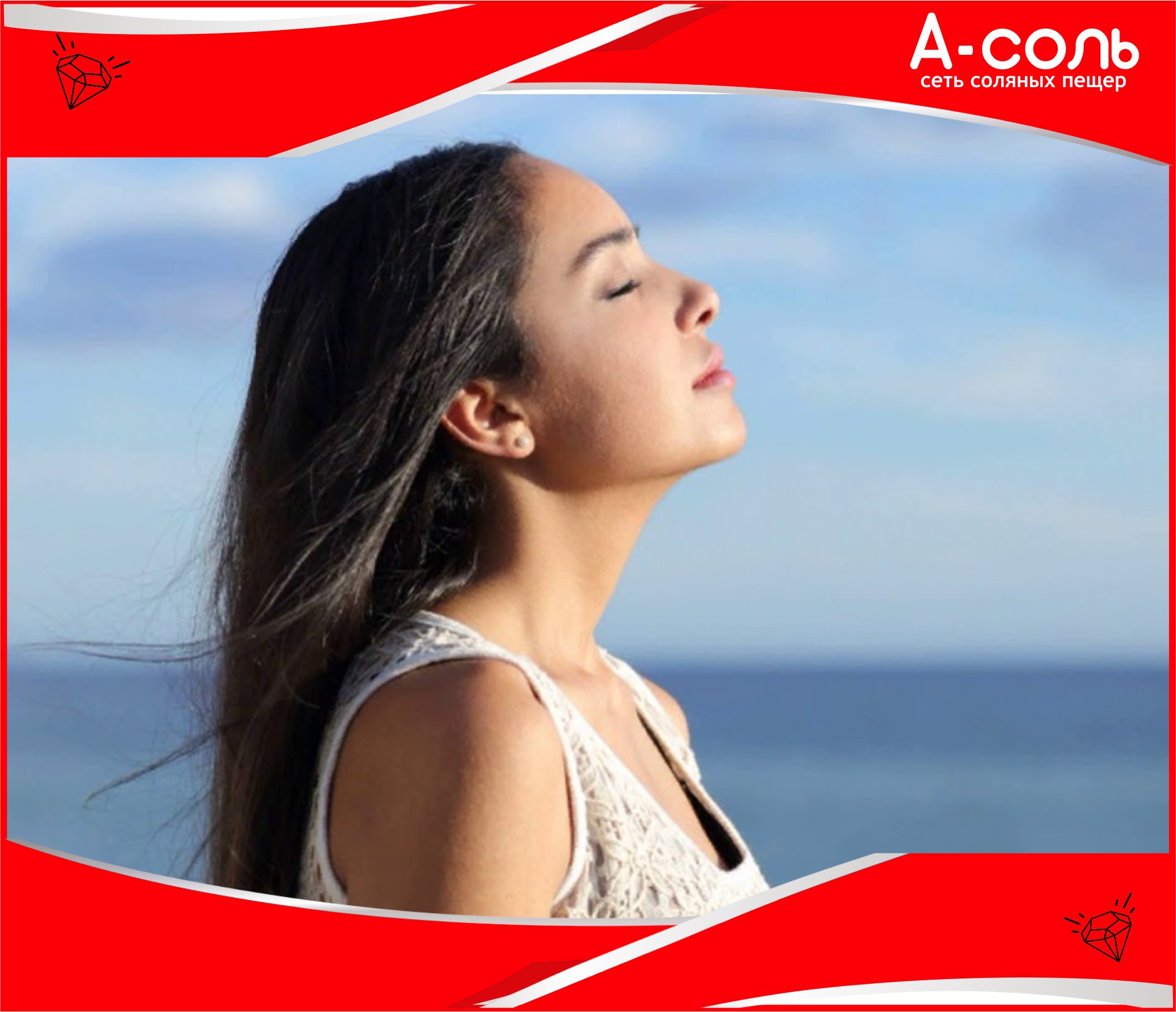               приглашает вас пройти оздоровительные сеансы галотерапии по специальной цене                           (для членов Профсоюза образовательных учреждений города Липецка)                     10 сеансов в соляной пещере +    10  кислородных коктейлей +                  3 занятия дыхательной гимнастикой -      всего 1700 руб.                (скидка предоставляется  только по профсоюзному билету)                      Для детей до 7 лет посещение БЕСПЛАТНО.                               Для детей 7-14 лет – 850 руб. (за 10 сеансов)                   Запись по телефону: 8-999-788-37-65                                                            8-904-686-22-45             Мы находимся по адресу: г.Липецк, ул. Меркулова д.17.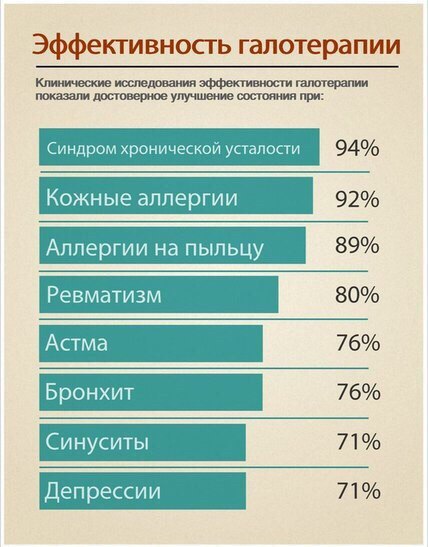 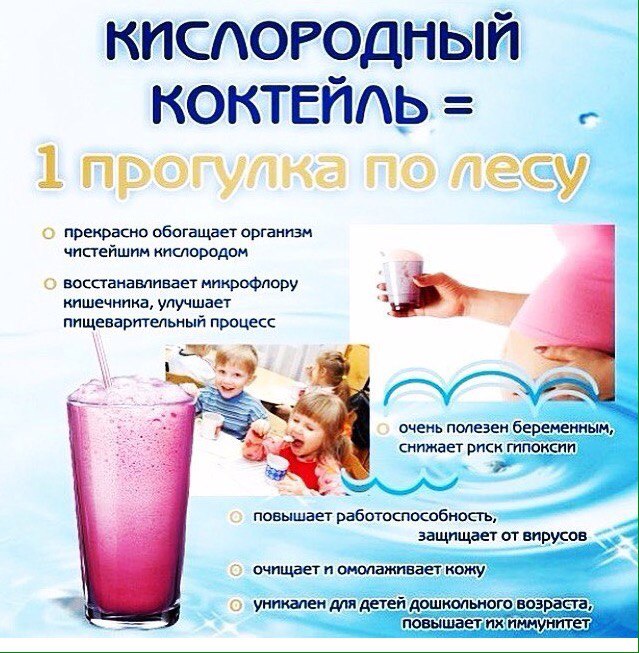 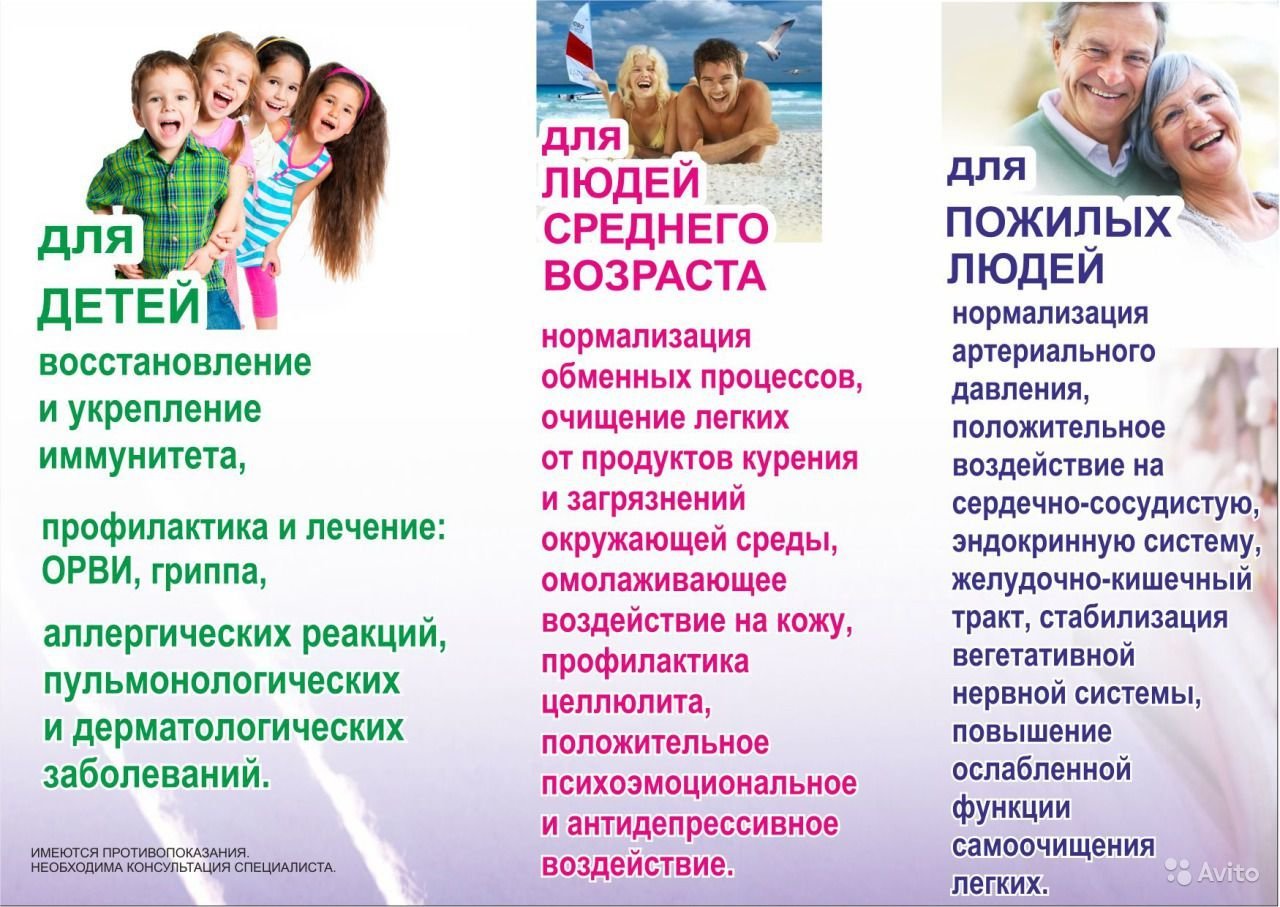 